Wahl des Pfarrgemeinderates 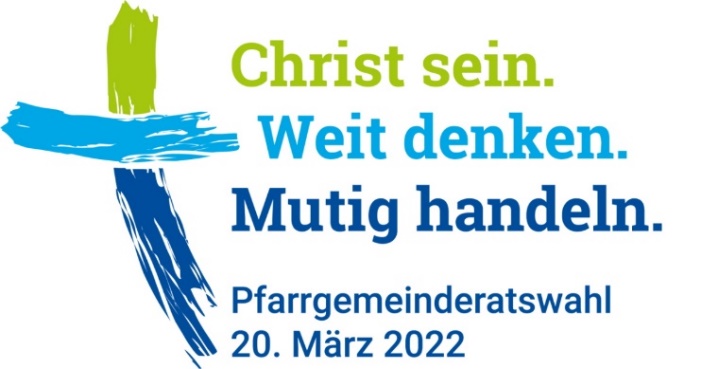 am 20. März 2022NIEDERSCHRIFTüber die Prüfung der WahlvorschlägePfarrgemeinde: Sitzung des Wahlausschusses am: Anwesend:	1. Es sind ____________ Wahlvorschläge eingegangen2. Aufstellung der Wahlvorschläge (in alphabetischer Folge)(Zutreffendes ankreuzen; bei mehr als 40 Wahlvorschlägen bitte Zusatzblatt verwenden)Die Vorschläge ergeben insgesamt ___________ Kandidierende für die Wahl(Das schriftliche Einverständnis der genannten Kandidatinnen/Kandidaten liegt vor und sie/er ist vom Wahlausschuss zur Wahl zugelassen)Die vorgegebene Mindestanzahl nach § 10 Abs. 5 der Wahlordnung wurde erreicht: ja  	nein         (Zutreffendes ankreuzen)  (In der Liste der Kandidierenden sowie dem Stimmzettel ist darauf hinzuweisen, welche Rechtsfolge sich entsprechend für das Wahlergebnis ergibt!)3. 	Weitere Beschlüsse	(z.B. Wie wird die Liste der Kandidierenden der Pfarrgemeinde bekannt gemacht? - Wie kann die Pfarrgemeinde die Kandidierenden kennen lernen? Anzahl der Stimmzettel festlegen)Datum 	Unterschrift des/der Wahlausschussvorsitzenden05 PGR-Wahl 2022 BAName, VornameEinverständnis-erklärungEinverständnis-erklärungZulassungZulassungBegründung(falls keine Zulassung)( ) ja( ) nein( ) ja( ) nein( ) ja( ) nein( ) ja( ) nein( ) ja( ) nein( ) ja( ) nein( ) ja( ) nein( ) ja( ) nein( ) ja( ) nein( ) ja( ) nein( ) ja( ) nein( ) ja( ) nein( ) ja( ) nein( ) ja( ) nein( ) ja( ) nein( ) ja( ) nein( ) ja( ) nein( ) ja( ) nein( ) ja( ) nein( ) ja( ) nein( ) ja( ) nein( ) ja( ) nein( ) ja( ) nein( ) ja( ) nein( ) ja( ) nein( ) ja( ) nein( ) ja( ) nein( ) ja( ) nein( ) ja( ) nein( ) ja( ) nein( ) ja( ) nein( ) ja( ) nein( ) ja( ) nein( ) ja( ) nein( ) ja( ) nein( ) ja( ) nein( ) ja( ) nein( ) ja( ) nein( ) ja( ) nein( ) ja( ) nein( ) ja( ) nein( ) ja( ) nein( ) ja( ) nein( ) ja( ) nein( ) ja( ) nein( ) ja( ) nein( ) ja( ) nein( ) ja( ) nein( ) ja( ) nein( ) ja( ) nein( ) ja( ) nein( ) ja( ) nein( ) ja( ) nein( ) ja( ) nein( ) ja( ) nein( ) ja( ) nein( ) ja( ) nein( ) ja( ) nein( ) ja( ) nein( ) ja( ) nein( ) ja( ) nein( ) ja( ) nein( ) ja( ) nein( ) ja( ) nein( ) ja( ) nein( ) ja( ) nein( ) ja( ) nein( ) ja( ) nein( ) ja( ) nein( ) ja( ) nein( ) ja( ) nein( ) ja( ) nein( ) ja( ) nein( ) ja( ) nein( ) ja( ) nein( ) ja( ) nein( ) ja( ) nein( ) ja( ) nein( ) ja( ) nein( ) ja( ) nein